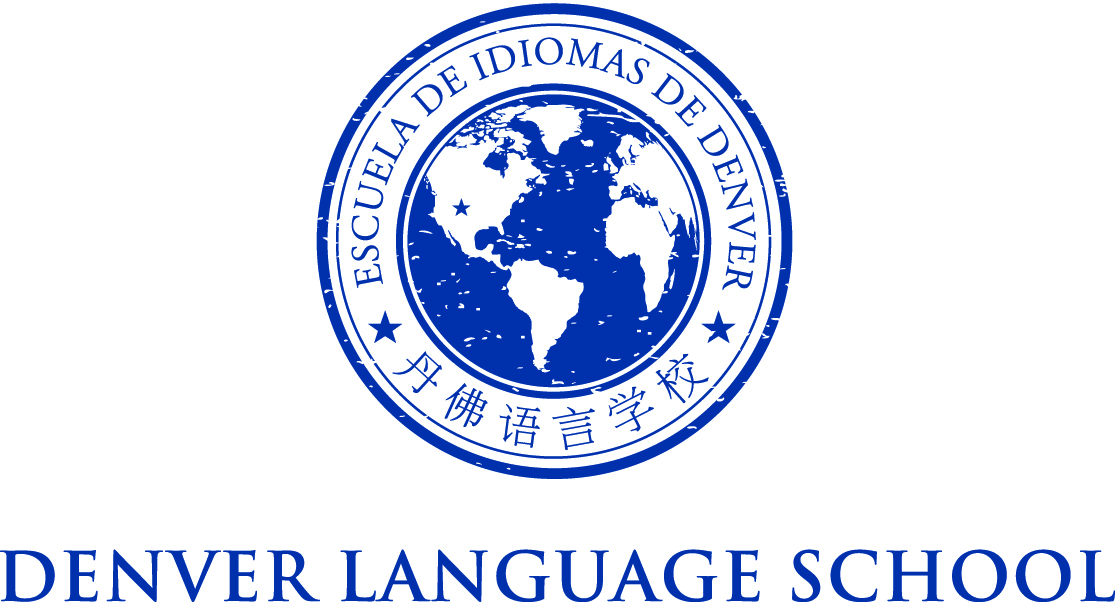 MEETING OF THE DENVER LANGUAGE SCHOOL BOARD OF DIRECTORSTuesday, October 20, 2015Location: DLS East, new wing: Room 120Time: 6:00PM – 8:00PMMission Statement – Achieve academic excellence and intercultural competence through language immersion educationAgenda:6:00 PM - Call to Order6:00 - 6:10 - Board Procedural VotesApprove minutes of Sept. 22nd Board MeetingApprove minutes of Sept. 25th Board MeetingApprove board calendar6:10 - 6:20 - Financial Update (Lori & Jacob/Kenneth)6:20 - 6:40 - Facilities & Transportation Updates (Kenneth & Kathy)6:40 - 7:00 - Principal Update (Kathy)7:00 -7:15- Long Term Facilities Update (Kristy)7:15 -7:30 - Marketing and Development Updates (Camilla and Beverly)7:30 -7:35 - New Board member update (Janine, Kate & Carter)7:35 – 7:45 – PTA Report (Elizabeth Martin)7:45 - 8:00 - Public Comments (contact Janine Erickson at ericksonjanine@gmail.com)You will have 3 minutes to comment.12:00 – Adjourn